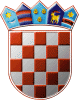 REPUBLIKA HRVATSKASISAČKO-MOSLAVAČKA ŽUPANIJAOPĆINA VELIKA LUDINAOPĆINSKO VIJEĆEKLASA:   363-01/23-02/08      		                                       URBROJ: 2176-19-02-24-4Velika Ludina, 23.04.2024.                 Na temelju članka 72. Zakona o komunalnom gospodarstvu («Narodne novine 68/18, 110/18 i 32/20) i članka 34. i 35. Statuta Općine Velika Ludina ("Službene novine" Općine Velika Ludina broj: 3/22, 5/22 i 8/23),  Općinsko vijeće Općine Velika Ludina na svojoj 27. sjednici održanoj 23.04.2024. godine, donijelo je  I. IZMJENE I DOPUNE PROGRAMA 2024. GODINE    građenja, održavanja i uređenja komunalne infrastrukture I	Sredstva za ostvarivanje I. izmjena i dopuna Programa građenja, održavanja i uređenja komunalne  infrastrukture za Općinu Velika Ludina za 2024. godinu osiguravaju se u I. izmjenama i dopunama  Proračuna Općine Velika Ludina  za 2024. godinu kako slijedi: II.Podjela programa i aktivnosti iskazana u  članku I. po namjenama utvrđenim člankom 68. stavka 2. Zakona programu građenja zbirno iznosi:III.	I. izmjene i dopune Programa će se financirati iz sredstava komunalne naknade, komunalnog doprinosa, grobne naknade, pomoći iz proračuna te ostalih prihoda.IV.	I. izmjene i dopune Programa građenja, održavanja objekata i uređaja komunalne infrastrukture je sastavni dio I. izmjena i dopuna  Proračuna Općine Velika Ludina za 2024. godinu.V. 	I. Izmjene i dopune Programa stupaju na snagu osmog dana od dana objave u „Službenim novinama Općine Velika Ludina“.OPĆINSKO VIJEĆE OPĆINE VELIKA LUDINA                                                                                                                                                              Predsjednik:		                    					                                                                                     Vjekoslav Kamenščak            Red.br.N A Z I VPLAN 2024EUROPovećanje/smanjenjeI. izmjene i dopune Izvor financiranjaIzvor financiranjaOznaka Program: 1007  Održavanje objekata i uređenje komunalne infrastrukture  IzvorIznos1.Održavanje nerazvrstanih cesta, makadamskih puteva, bankina, popravak asfalta, cestovnih jaraka i propusta, sanacija klizišta  i dr.A- 1000701 45.000,000,0045.000,00Šumski doprinos    Prihod od    poljo.zemljišta25.000,00     20.000,00t.62.Održavanje nerazvrstanih cesta u zimskim uvjetima - zimska služba  A-10070220.000,000,0020.000,00Pomoći iz proračuna20.000,00t.63.Održavanje javnih i zelenih površinaA-100703125.000,000,00125.000,00Prihod od zakupa i proda polj. zemljištaŠumski doprinosOstali prihodi    14.873,00    28.000,00    82.127,00t.64.Održavanje javne rasvjete(izmjena žarulja)A-10070515.000,000,0015.000,00Ostale komunalne usluge15.000,00t.65.Popravak autobusnih kućicaA-1007065.000,000,005.000,00Prihodi od prodaje 5.000,00t.66.Nabavka prometnih znakovaA- 1007071.500,000,001.500,00Prihod od prodaje1.500,00t.67.Sanacija klizišta PešćenicaA- 10071030.000,000,0030.000,00Ostale komunalne usluge30.000,00t.68.Led javna rasvjetaK-10070645.000,000,0045.000,00Dugoročno zaduženje45.000,00t.49.Nogostup Velika Ludina – Obrtnička ulicaK-10070850.000,000,0050.000,00Dugoročno zaduženje50.000,00t.4UKUPNO: (1-9)336.500,000,00336.500,00Program: 1003 Upravljanje imovinom1.Održavanje zgrada za redovno korištenje ( društveni domovi, prostorije javne namjene) A- 10030110.000,0010.000,0020.000,00Prihodi od prodaje 20.000,00t.62.Dječje igralište Vidrenjak K-10031010.000,0018.000,0028.000,00Pomoći iz proračuna28.000,00t.23.Uređenje doma Mala LudinaK-10031230.000,000,0030.000,00Opći prihodi i primici 30.000,00t.44.Uređenje mrtvačnice K-10031415.000,000,0015.000,00Dugoročno zaduženje  15.000,00t.45.Uređenje doma Velika LudinaK-10030110.000,000,0010.000,00Pomoći iz proračuna10.000,00t.66.Sportska dvorana i hostelK-1003150,006.579.136,006.579.136,00Pomoći iz EUDugoročno zaduženje6.153,769,00425.367,00t.27.Dogradnja dječjeg vrtića LudinaK-1003160,00445.932,00445.932,00Pomoći iz EUDugoročno zaduženje324.906,00121.026,00t.2UKUPNO:  (1-4)75.000,007.053.068,007.128.068,00Program: 1005 Razvoj i sigurnost prometa1.Uređenje županijske ceste te izgradnje pješačke staze od centra Ludine do grobljaA-100502135.000,000,00135.000,00Dugoročno zaduženje135.000,00t.42.Poljska ulica, Velika LudinaK-10050530.000,000,0030.000,00Dugoročno zaduženje30.000,00t.23.Stažićeva ulica, VidrenjakK-10050810.620,000,0010.620,00Dugoročno zaduženje10.620,00t.44.Ratarska ulica, Mustafina KladaK-10050910.000,000,0010.000,00Pomoći iz proračuna10.000,00t.45.Mala ulica, OkoliK-10051024.000,000,0024.000,00Opći prihodi i primici  24.000,00t.46.Izgradnja betonskih bankina K-10051120.000,000,0020.000,00Pomoći iz proračuna20.000,00t.47.Uređenje Podgradske ceste i ulice Staro Brdo – Mustafina KladaK-10051240.000,000,0040.000,00Pomoći iz proračuna  40.000,00t.48.Vatrogasna ulica VidrenjakK-10050733.200,007.500,0040.700,00Pomoći iz proračuna 40.700,00t.4UKUPNO : (1-8)302.820,007.500,00310.320,00UKUPNO (PROGRAMI 1007,1003,1005)714.320,007.060.568,007.774.888,00OznakaOpisIznosEUROt.1Građevine kom. infrastrukture koje se grade radi uređenja neuređenih dijelova građevinskog područja0,00t.2 Građevine kom. infrastrukture koje se grade u uređenom dijelu građ. područja7.083.068,00t.3 Građevine kom. infrastrukture koje se grade izvan građ. područja 0,00t.4Građevine komunalne infrastrukture koje se rekonstruiraju 420.320,00t.5Građevine komunalne infrastrukture koje se uklanjaju0,00t.6Ostalo271.500,00SVEUKUPNO7.774.888,00